 Rezultati 14. Državnega prvenstva SKEI Slovenije v lovu rib s plovcem                                           (memorial Franc Trbuc)Rezultati po sektorjih:Sektor ARobi Horvat – PtujAnton Fras – ZasavjeDario Rupnik – PosočjeSektor BMiha Gošte – ZasavjeBojan Kranjc – PtujMarko Merčnik – PomurjeSektor CDarko Vukovič – ŠtajerskaBenjamin Kolar – ŠtajerskaBojan Kozlovič – CeljePosamezno:Robi Horvat – PtujAnton Fras – ZasavjeMiha Gošte – ZasavjeRezultati ekipno:VelenjePtujPomurjeŠtajerskaZasavjePosočjeCeljeKoroškaGorenjska                                                                                             Komisija za šport in kulturo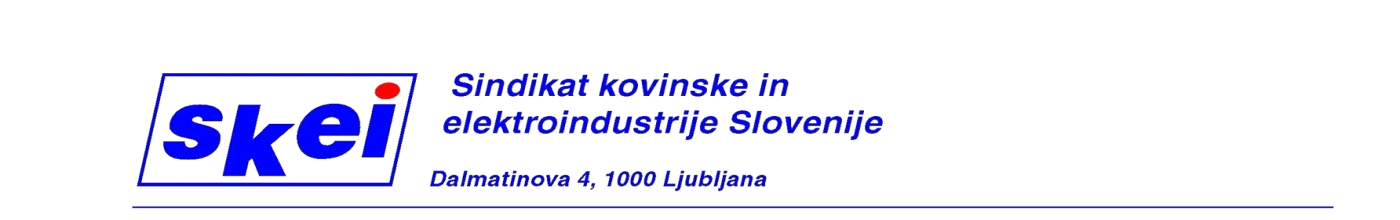 